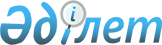 Шектеу іс-шараларын тоқтату және Ертіс ауданы Қарақұдық ауылдық округі әкімінің 2021 жылғы 8 маусымдағы "Ертіс ауданы Қарақұдық ауылдық округі Ынтымақ ауылының аумағында шектеу іс-шараларын белгілеу туралы" № 1-04-5 шешімінің күші жойылды деп тану туралыПавлодар облысы Ертіс ауданы Қарақұдық ауылдық округі әкімінің 2021 жылғы 16 қыркүйектегі № 1-04-6 шешімі. Қазақстан Республикасының Әділет министрлігінде 2021 жылғы 22 қыркүйекте № 24465 болып тіркелді
      Қазақстан Республикасының "Қазақстан Республикасындағы жергілікті мемлекеттік басқару және өзін-өзі басқару туралы" Заңының 35 - бабы 2 -тармағына, Қазақстан Республикасының "Ветеринария туралы" Заңының 10 -1 - бабы 8) тармақшасына, Қазақстан Республикасының "Құқықтық актілер туралы" Заңының 27 - бабы 1-тармағына  сәйкес, Ертіс ауданының бас мемлекеттік ветеринариялық-санитариялық инспекторының 2021 жылғы 3 тамыздағы № 2-19/522 ұсынысы негізінде, ШЕШТІМ:
      1. Ертіс ауданы Қарақұдық ауылдық округінің Ынтымақ ауылының аумағында ірі қара мал арасында бруцеллез ауруын жою бойынша кешенді ветеринариялық – санитариялық іс-шаралардың жүргізілуіне байланысты, белгіленген шектеу іс-шаралары тоқтатылсын.
      2. Ертіс ауданы Қарақұдық ауылдық округі әкімінің 2021 жылғы 8 маусымдағы "Ертіс ауданы Қарақұдық ауылдық округі Ынтымақ ауылының аумағында шектеу іс-шараларын белгілеу туралы" № 1-04-5 шешімінің (Нормативтік құқықтық актілерді мемлекеттік тіркеу тізілімінде № 23029 болып тіркелген) күші жойылды деп танылсын.
      3. Осы шешімнің орындалуын бақылауды өзіме қалдырамын.
      4. Осы шешім алғашқы ресми жарияланған күнінен бастап қолданысқа енгізіледі.
					© 2012. Қазақстан Республикасы Әділет министрлігінің «Қазақстан Республикасының Заңнама және құқықтық ақпарат институты» ШЖҚ РМК
				
      Қарақұдық ауылдық округінің әкімі 

Т. Рустембеков
